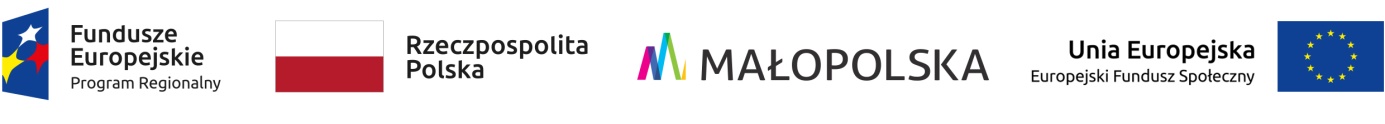 Projekt „Aktywny Bolesław” współfinansowany ze środków Unii Europejskiej w ramach poddziałania 9.1.1  Regionalnego Programu Operacyjnego Województwa Małopolskiego na lata 2014-2020. Numer projektu RPMP.09.01.01-12-0075/18FORMULARZ OFERTYNazwa Wykonawcy:.....................................................................................................................................................REGON ............................................................ NIP………….....………………………….....Adres............................................................................................................................................powiat ................................................ województwo .................................................................tel. ........................................... fax. ………………………… e-mail. .......................................Nawiązując do prowadzonego postępowania na realizację zadania pn.: Pełnienia funkcji Specjalisty ds. indywidualnej diagnozy potrzeb w ramach projektu: „Aktywny Bolesław” realizowanego przez Gminny Ośrodek Pomocy Społecznej w Bolesławiu. Projekt dofinansowany ze środków Europejskiego Funduszu Społecznego w ramach poddziałania 9.1.1  Regionalnego Programu Operacyjnego Województwa Małopolskiego na lata 2014-2020.Oferuję wykonanie całości przedmiotu zamówienia przy wynagrodzeniu za godzinę brutto wynoszącym…………… PLN (słownie: ................................................................................),stawka podatku  VAT wynosi  ........%,   cena netto za godzinę wynosi ......................... PLN.Łączny koszt realizacji usług przy założeniu realizacji maksymalnie 540 godzin wynosi brutto ………………………. zł.Oświadczam, że nie podlegam wykluczeniu z postępowania o udzielenie zamówienia na podstawie art. 24 ust. 1 ustawy Prawo zamówień publicznych.Oświadczam, że posiadam doświadczenie w zakresie przeprowadzania Indywidualnych Diagnoz Potrzeb oraz planowania indywidualnej ścieżki wsparcia w ramach następujących projektów finansowanych w ramach Europejskiego Funduszu Społecznego:Wykaz specjalistów którymi dysponował będzie wykonawca w ramach realizacji usługi:UWAGA! Liczbę wierszy w tabeli w razie potrzeby można zwiększyć........................ dnia .........................  			      ..........................................................podpis wraz z pieczątką osoby                                                                         upoważnionej do reprezentowania WykonawcyL.p.Przedmiot usługi Data rozpoczęciaData zakończeniaOdbiorca123L.p.Imię i nazwisko Posiadane kwalifikacje Sposób dysponowania1234